Il presente Format è stato adattato secondo quanto disposto dal Garante per la Protezione dei Dati Personali con le "Linee guida in materia di trattamento di dati personali, contenuti anche in atti e documenti amministrativi, effettuato per finalità di pubblicità e trasparenza sul web da soggetti pubblici e da altri enti obbligati" (Pubblicato sulla Gazzetta Ufficiale n. 134 del 12 giugno 2014).Nella compilazione del presente CV non devono essere inseriti dall’interessato i dati personali di cui al D.Lgs. 196/2003; si invita pertanto l’estensore del CV a non inserire ulteriori dati rispetto a quelli evidenziati nelle note rimuovendo gli eventuali campi vuoti.                     [Inserire separatamente le esperienze professionali svolte iniziando dalla più recente.][Inserire separatamente i corsi frequentati iniziando da quelli più recenti.][Rimuovere i campi non compilati.]Firma_____________________________INFORMAZIONI PERSONALINome  Cognome                                        Non inserire indirizzo, numero di telefono, mail o altre informazioni personali ex D.Lgs 196/2003                                      Non inserire indirizzo, numero di telefono, mail o altre informazioni personali ex D.Lgs 196/2003POSIZIONE OCCUPAZIONEATTIVITà PROFESSIONALETITOLO DI STUDIO dichiarazioni personaliPosizione per la quale si concorre / posizione ricoperta / attività professionale / titolo di studio ESPERIENZA PROFESSIONALE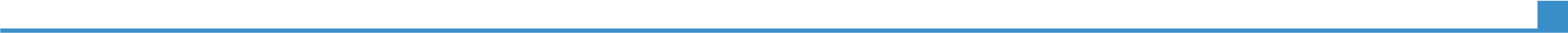 Sostituire con date (da - a)Sostituire con il lavoro o posizione ricopertaSostituire con date (da - a)Indicare dove (tralasciare l’indicazione di dati personali di cui al D.Lgs. 196/2003) Sostituire con date (da - a)Sostituire con le principali attività e responsabilitàSostituire con date (da - a)Attività o settore Sostituire con il tipo di attività o settore ISTRUZIONE E FORMAZIONESostituire con date (da - a)Sostituire con la qualifica rilasciataSostituire con il livello QEQ o altro, se conosciutoSostituire con date (da - a)Indicare dove (tralasciare l’indicazione di dati personali di cui al D.Lgs. 196/2003)   Indicare dove (tralasciare l’indicazione di dati personali di cui al D.Lgs. 196/2003)   Sostituire con date (da - a)Sostituire con un elenco delle principali materie trattate o abilità acquisiteSostituire con un elenco delle principali materie trattate o abilità acquisiteCOMPETENZE PERSONALILingua madreSostituire con la lingua (e) madreSostituire con la lingua (e) madreSostituire con la lingua (e) madreSostituire con la lingua (e) madreSostituire con la lingua (e) madreAltre lingueCOMPRENSIONE COMPRENSIONE PARLATO PARLATO PRODUZIONE SCRITTA Altre lingueAscolto Lettura Interazione Produzione orale Sostituire con la lingua Inserire il livelloInserire il livelloInserire il livelloInserire il livelloInserire il livelloSostituire con il nome del certificato di lingua acquisito. Inserire il livello, se conosciutoSostituire con il nome del certificato di lingua acquisito. Inserire il livello, se conosciutoSostituire con il nome del certificato di lingua acquisito. Inserire il livello, se conosciutoSostituire con il nome del certificato di lingua acquisito. Inserire il livello, se conosciutoSostituire con il nome del certificato di lingua acquisito. Inserire il livello, se conosciutoSostituire con la lingua Inserire il livelloInserire il livelloInserire il livelloInserire il livelloInserire il livelloSostituire con il nome del certificato di lingua acquisito. Inserire il livello, se conosciutoSostituire con il nome del certificato di lingua acquisito. Inserire il livello, se conosciutoSostituire con il nome del certificato di lingua acquisito. Inserire il livello, se conosciutoSostituire con il nome del certificato di lingua acquisito. Inserire il livello, se conosciutoSostituire con il nome del certificato di lingua acquisito. Inserire il livello, se conosciutoLivelli: A1/2 Livello base - B1/2 Livello intermedio - C1/2 Livello avanzato Quadro Comune Europeo di Riferimento delle LingueLivelli: A1/2 Livello base - B1/2 Livello intermedio - C1/2 Livello avanzato Quadro Comune Europeo di Riferimento delle LingueLivelli: A1/2 Livello base - B1/2 Livello intermedio - C1/2 Livello avanzato Quadro Comune Europeo di Riferimento delle LingueLivelli: A1/2 Livello base - B1/2 Livello intermedio - C1/2 Livello avanzato Quadro Comune Europeo di Riferimento delle LingueLivelli: A1/2 Livello base - B1/2 Livello intermedio - C1/2 Livello avanzato Quadro Comune Europeo di Riferimento delle LingueCompetenze comunicativeSostituire con le competenze comunicative possedute. Specificare in quale contesto sono state acquisite. Esempio:possiedo buone competenze comunicative acquisite durante la mia esperienza di direttore venditeCompetenze organizzative e gestionaliCompetenze organizzative e gestionali possedute. Specificare in quale contesto sono state acquisite. Esempio: leadership (attualmente responsabile di un team di 10 persone)Competenze professionaliCompetenze professionali possedute non indicate altrove. Esempio:buona padronanza dei processi di controllo qualità (attualmente responsabile del controllo qualità) Competenze informaticheCompetenze informatiche possedute. Specificare in quale contesto sono state acquisite. Esempio: buona padronanza degli strumenti Microsoft OfficeAltre competenzeRilevanti competenze non ancora menzionate. Specificare in quale contesto sono state acquisite.Patente di guidaCategoria/e della patente di guidaULTERIORI INFORMAZIONIPubblicazioniPresentazioniProgettiConferenzeSeminariRiconoscimenti e premiRilevanti pubblicazioni, presentazioni, progetti, conferenze, seminari, riconoscimenti e premi, (tralasciare l’indicazione di dati personali di cui al D.Lgs. 196/2003)  Pubblicazione ai fini dellaNormativa in materia di  Trasparenza ex D.Lgs 33/2013 e Trattamento dati personaliIl presente CV è oggetto di pubblicazione obbligatoria sul sito istituzionale della Società nella sezione “Società trasparente” ai sensi del  D.Lgs. 33/2013; Si autorizza quindi la pubblicazione del presente CV al fine di adempiere alle disposizioni in materia di trasparenza. Si autorizza il trattamento dei dati ai sensi del D. Lgs. 30 giugno 2003, n. 196 "Codice in materia di protezione dei dati personali”.